Моя педагогическая философияБыть воспитателем почетноЛюблю профессию свою!!!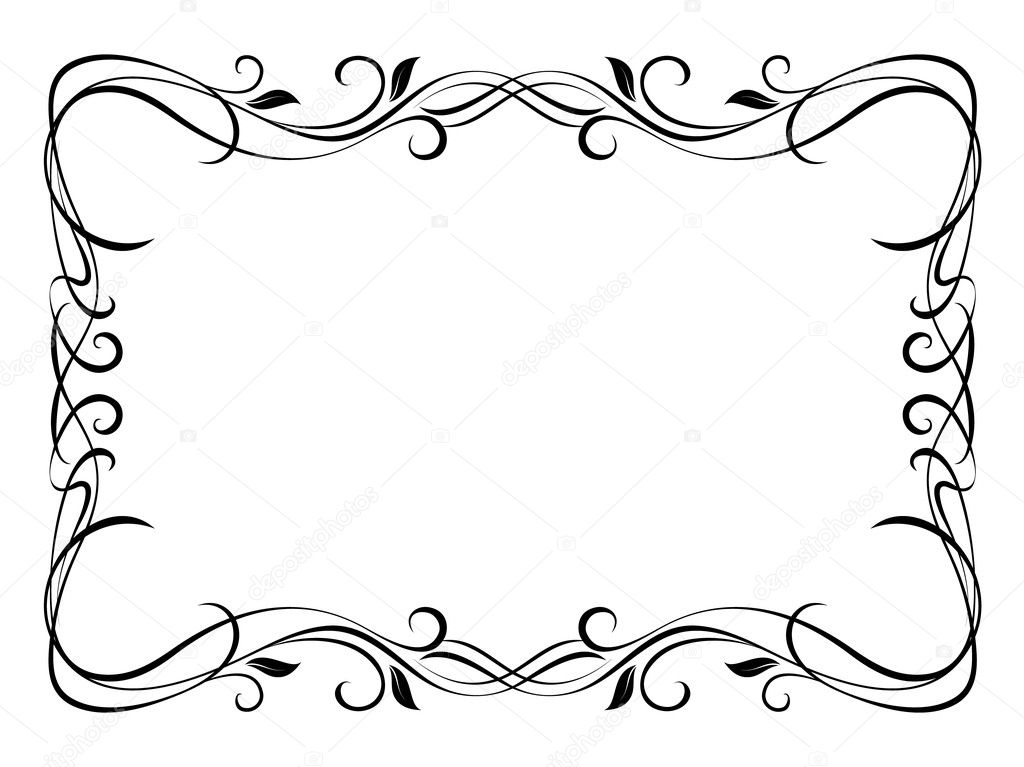 Вот почти 15 лет и днем и ночьюЯ знанья детям отдаю!Здесь день за днем я для ребятИ вместо мам и пап,Готова с ними я играть,Читать и петь, и танцевать.Могу я с ними пошутить,А, в общем, могу разной быть.Своей профессии верна -И вам скажу я так, друзья -Пока мы слышим детский смех,Потребность  в профессии ВОСПИТАТЕЛЬ естьНа мой взгляд, воспитатель – это не только профессиональное предпочтение человека, это дар, который раскрывается не в каждом человеке. И если он раскрыт, то можно этот дар назвать признанием. Потому что, только человек с открытым сердцем, душевными мыслями и любовью к детям может быть воспитателем.Только меняясь, совершенствуясь и самообразовываясь можно заработать или даже заслужить призвание быть воспитателем. Это трудоемкий процесс, который каждый день открывает, что - то новое, что - то интересное и чудесное.Однажды Сократ сказал, что все профессии от людей и только три от Бога: Педагог, Судья, Врач. Это выражение мне запало в душу. И внимательно проанализировав сказанное им, я полностью согласилась и даже после, удостоверилась на практике, что эти слова точно и очень удачно описывают профессию воспитателя.Хороший воспитатель – это врач, для которого главный закон: «Не навреди!» Чтобы вырастить здоровую в психологическом и  физическом смысле личность, нужно знать и уметь на практике применять такие технологии, которые помогают нашим детям расти душевно, нравственно здоровыми. Без применения медикаментов   и уколов мы лечим добрым словом, советом, улыбкой, вниманием.Хороший воспитатель – это мудрый судья, невольно оказавшийся в центре вечного конфликта отцов и детей. Мы стараемся предупредить и направить на педагогически  правильное понимание той или иной ситуации, но ни как не давать оценку уже совершенному поступку. Воспитатель – это миротворец, который сглаживает противоречия, чтобы прийти к гармонии.Хороший воспитатель – это актер, художник, сценарист. Вырастить творческую личность – это один из главных критериев дошкольного воспитания. Именно в этом возрасте дети наиболее поддаются обучению и стараются подражать взрослым. Поэтому мы даже обыкновенное, скучное, заурядное занятие можем превратить в сказку: ввести сюрпризный момент, переодеться в какого либо героя, исполнить песню и станцевать с детьми. Таким образом совершить чудо, которое так необходимо нашим детям.Воспитатель, как профессия очень трудоемкая, но мне она очень нравится и я, если честно, горжусь тем, что выбрала профессию воспитатель, а ни какую – ни будь другую, например продавец, или парикмахер (именно ими я хотела стать в детстве). Прежде всего, воспитатель должен сам быть воспитанным.  Именно он может стать ребенку и наставником, и другом, и родным по духу человеком.В своей  работе я ставлю себе цель: воспитать в маленьком человеке чуткое, доброе отношение не только к себе, но и к другим людям, любить и беречь традиции семьи, уметь ценить их труд, побудить в ребенке желание помочь другому, выразить сочувствие и уважение. Каждый ребенок уникальный по – своему, неповторим. И главная моя задача как воспитателя – сохранить и развить его индивидуальность, любознательность и творческий потенциал.Мое педагогическое кредо: Главное помнить, что каждый ребенок – это сияющее солнце. И нужно сильно потрудиться, чтобы оно зажглось!!!